Ordinul nr. 25/2021 pentru aprobarea modelului orientativ al statutului unității administrativ-teritoriale, precum și a modelului orientativ al regulamentului de organizare și funcționare a consiliului localStatutul  COMUNEI DAROVACOMUNA DAROVA, potrivit prevederilor art. 98-101 din Ordonanța de urgență a Guvernului nr. 57/2019 privind Codul administrativ, cu modificările și completările ulterioare, și ale Legii nr. 2/1968 privind organizarea administrativă a teritoriului României, republicată, cu modificările și completările ulterioare. Pentru municipii, orașe și comune se va preciza și județul pe raza căruia se regăsește unitatea administrativ-teritorială respectivă. CAPITOLUL IPrezentarea generală a unității administrativ-teritorialeArt. 1. – COMUNA DAROVA, județul Timiș este: a) persoană juridică de drept public, cu capacitate juridică deplină și patrimoniu propriu; b) subiect juridic de drept fiscal; c) titulară a drepturilor și obligațiilor ce decurg din contractele privind administrarea bunurilor care aparțin domeniului public și privat al acesteia, precum și din raporturile cu alte persoane fizice sau juridice, în condițiile legii. (2) COMUNA DAROVA, județul Timiș are sediul social în Darova, la adresa:  Darova, nr. 152, precum și codul de înregistrare fiscală 4483820. COMUNA DAROVA, județul Timiș potrivit prevederilor art. 98-101 din Ordonanța de urgență a Guvernului nr. 57/2019 privind Codul administrativ, cu modificările și completările ulterioare, și ale Legii nr. 2/1968 privind organizarea administrativă a teritoriului României, republicată, cu modificările și completările ulterioare. Potrivit nomenclaturii stradale aprobate prin Hotărârea Consiliului Local al COMUNEI Darova  nr. 45 din 30.09.2021 . COMUNA DAROVA, județul Timiș, potrivit prevederilor art. 98-101 din Ordonanța de urgență a Guvernului nr. 57/2019 privind Codul administrativ, cu modificările și completările ulterioare, și ale Legii nr. 2/1968 privind organizarea administrativă a teritoriului României, republicată, cu modificările și completările ulterioare.. (3) Însemnele specifice ale COMUNA DAROVA sunt: COMUNA DAROVA, județul Timiș,  potrivit prevederilor art. 98-101 din Ordonanța de urgență a Guvernului nr. 57/2019 privind Codul administrativ, cu modificările și completările ulterioare, și ale Legii nr. 2/1968 privind organizarea administrativă a teritoriului României, republicată, cu modificările și completările ulterioare.. a) stema, aprobată prin Hotărârea Guvernului nr. 266/2019, al cărei model este prevăzut în anexa nr. 1.a la prezentul statut; 3 Se completează cu numărul Hotărârii Guvernului nr. 266/24.04.2019,prin care a fost aprobat modelul stemei unității administrativ-teritoriale, potrivit art. 10 din Legea nr. 102/1992 privind stema țării și sigiliul statului, cu modificările și completările ulterioare. b) steagul, aprobat prin Hotărârea Guvernului nr. . . . . . . . . . .4, al cărui model este prevăzut în anexa nr. 1.b prezentul statut; 4 Se completează cu numărul Hotărârii Guvernului prin care a fost aprobat modelul steagului unității administrativ-teritoriale potrivit Legii nr. 141/2015 privind arborarea și folosirea de către unitățile administrativ-teritoriale a steagurilor proprii. c) imnul5, aprobat prin Hotărârea Consiliului Local al . . . . . . . . . .1, al cărui text și muzică sunt prevăzute în anexa nr. 1.c la prezentul statut. 5 Acolo unde unitatea administrativ-teritorială are aprobat imn. Art. 2. - (1) COMUNA DAROVA, județul Timiș are reședința în Darova, nr. 152. (2) COMUNA DAROVA, județul Timiș se delimitează din punct de vedere teritorial . (3) COMUNA DAROVA, județul Timiș are în componență un număr de 3 localități, dintre care 3 localități rurale, după caz, care sunt amplasate după cum urmează : (4) COMUNA DAROVA, județul Timiș, potrivit legislației privind amenajarea teritoriului național, are rangul IV localitatea Darova ca reședință de județ și rangul V localitățile Hodoș și Sacoșu Mare.(5) Prezentarea grafică și descriptivă, respectiv suprafețele intravilanului și extravilanului pe fiecare dintre localitățile menționate la alin. (3) sunt prevăzute în anexa nr. 2 la prezentul statut. Art. 3. - (1) COMUNA DAROVA, județul Timiș, dispune de o rețea hidrografică formată din: râuri, lacuri, mlaștini sau ape subterane, după caz. (2) Pe teritoriul COMUNA DAROVA, județul Timiș, după caz, se regăsesc o floră și faună diverse. (3) COMUNA DAROVA, județul Timiș, dispune de o mare diversitate de soluri. (4) Resursele de subsol ale COMUNA DAROVA, județul Timiș, sunt formate din: a) resurse de apă minerală, după cum urmează în localitatea Sacoșu Mare: b) resurse de carbuni din lemn - lighnit; c) alte resurse. (5) Denumirea și lungimea râurilor, lacurilor, mlaștinilor sau apelor subterane, denumirea faunei și florei de pe raza teritorială a COMUNA DAROVA, județul Timiș se regăsesc în anexa nr. 3 la prezentul statut. Art. 4. - (1) COMUNA DAROVA, județul Timiș, s-a înființat în anul  1786. (2) Prima atestare documentară a COMUNA DAROVA, județul Timiș a fost în 1786 7 Se va prezenta data la care a fost atestară documentar localitatea; Localitatea Darova atestată documentar în anul 1786;Localitatea Hodoș atestată documentar în anul 1840;Localitatea Sacoșu Mare atestată documentar în anul 1290 ;(3) Evoluția istorică a COMUNA DAROVA, județul Timiș, se regăsește în anexa nr. 4 la prezentul statut. Art. 5. - (1) Populația COMUNA DAROVA, județul Timiș, numără 3.381 locuitori8.  (2) Componența și structura populației COMUNA DAROVA, județul Timiș, defalcate inclusiv pe localități componente, se regăsește în anexa nr. 5 prezentul statut. (3) Aspectele privind numărul populației se actualizează în urma recensământului în vederea respectării dreptului cetățenilor aparținând unei minorități naționale de a folosi limba lor maternă în relația cu administrația publică locală și cu serviciile deconcentrate. . CAPITOLUL IIAutoritățile administrației publice localeArt. 6. - (1) Autoritățile administrației publice locale sunt: a) Consiliul Local al comunei Darova, reprezintă autoritate deliberativă de la nivelul comunei Darova. Consiliul Local al comunei DAROVA este format din  13 membri9; b) primarul comunei Darova, ca autoritate executivă; c) La nivelul comunei Darova, consiliul local a ales un viceprimar, după caz,  numele acestuia fiind  USCIUC GHEORGHE. (2) Apartenența politică a consilierilor locali/județeni este următoarea:  Partidul Mișcarea Populară = 3 membrii;Partidul Național Liberal = 3 membrii;Partidul Social Democrat = 2 membrii;Partidul USR PLUS = 2 membrii;Partidul A.L.D.E. = 1 membru ;Partidul P.U. = 1 membruPartidul PRO ROMÂNIA = 1 membru ; (3) Constituirea Consiliului Local al Comunei  Darova  s-a constatat prin Ordinul prefectului județului TIMIȘ. nr. 793 din 9.11.2020. (4) Componența nominală, perioada/perioadele de exercitare a mandatelor aleșilor locali, precum și apartenența politică a acestora, începând cu anul 1992, sunt prevăzute în anexa nr. 6.a la prezentul statut, respectiv în anexa nr. 6.b la prezentul statut, după caz. Art. 7. - (1) Autoritățile administrației publice locale au dreptul de a conferi și retrage titlul de cetățean de onoare persoanelor fizice române sau străine pentru Comuna DAROVA. (2) Autoritățile administrației publice locale au dreptul de a conferi certificatul de fiu/fiică al/a Comunei persoanelor fizice române sau străine pentru Comuna DAROVA.(3) Criteriile potrivit cărora autoritățile administrației publice locale au dreptul de a conferi și retrage titlul de cetățean de onoare persoanelor fizice române sau străine, precum și procedura aplicabilă pentru acordarea titlului și certificatului de fiu/fiică al/a comunei DAROVA, se regăsesc în anexa nr. 7 la prezentul statut. CAPITOLUL IIICăi de comunicațiiArt. 8. - (1) Raza teritorială a Comunei DAROVA este tranzitată, după caz, de una sau mai multe dintre următoarele rețele de transport, potrivit prevederilor Legii nr. 363/2006 privind aprobarea Planului de amenajare a teritoriului național - Secțiunea I - Rețele de transport, cu modificările și completările ulterioare: Comuna Darova este tranzitată de: -  DJ nr. 592C;. a) rețeaua rutieră ; b) rețeaua de căi ferate; c) rețeaua de căi navigabile interioare și porturi; d) rețeaua de aeroporturi; e) rețeaua de transport combinat. (2) Rețeaua de transport prevăzută la alin. (1) lit. a) este formată, potrivit Ordonanței Guvernului nr. 43/1997 privind regimul drumurilor, republicată, cu modificările și completările ulterioare, din drumuri de interes național, drumuri de interes județean și drumuri de interes comunal și poduri, după caz, astfel cum sunt prezentate în anexa nr. 8.a la prezentul statut13.  (3) Rețeaua de transport prevăzută la alin. (1) lit. b), potrivit prevederilor Legii nr. 363/2006, cu modificările ulterioare, cuprinde: linii de cale ferată convenționale, linii de cale ferată de interes local, pe trasee noi sau poduri noi, după caz, astfel cum sunt prezentate în anexa nr. 8.b la prezentul statut. (4) Rețeaua de transport prevăzută la alin. (1) lit. c), potrivit prevederilor Legii nr. 363/2006, cu modificările ulterioare, cuprinde: căi navigabile la care se vor executa lucrări de amenajare; puncte de traversare cu bacul și de acostare pentru nave de pasageri, la care se vor executa lucrări de modernizare; puncte de trafic RO - RO noi; porturi la care se vor executa lucrări de modernizare; porturi noi sau porturi turistice și debarcadere pentru nave de pasageri, după caz, astfel cum sunt prezentate în anexa nr. 8.c prezentul statut. (5) Rețeaua de transport prevăzută la alin. (1) lit. d), potrivit prevederilor Legii nr. 363/2006, cu modificările ulterioare, cuprinde: aeroporturi existente la care se vor executa lucrări de modernizare sau aeroporturi noi, după caz, astfel cum sunt prezentate în anexa nr. 8.d la prezentul statut. (6) Rețeaua de transport prevăzută la alin. (1) lit. e), potrivit prevederilor Legii nr. 363/2006, cu modificările ulterioare, cuprinde: terminale de transport combinat existente, la care urmează să se execute lucrări de modernizare sau terminale de transport combinat noi, după caz, astfel cum sunt prezentate în anexa nr. 8.e la prezentul statut. CAPITOLUL IVPrincipalele instituții care își desfășoară activitatea pe raza teritorială a unității administrativ-teritorialeArt. 9. - (1) Rețeaua școlară de la nivelul Comunei Darova, potrivit Legii educației naționale nr. 1/2011, cu modificările și completările ulterioare, cuprinde numărul total de unități de învățământ de stat și particular preuniversitar, acreditate, respectiv autorizate să funcționeze provizoriu, numărul total al unităților de învățământ preuniversitar, înființate în structura universităților de stat, și numărul total al furnizorilor de educație autorizați să funcționeze provizoriu. (2) Pe raza teritorială a Comunei Darova 1 își desfășoară activitatea un număr total de 1 (una) unități de învățământ de stat și particular preuniversitar. în anexa nr. 9 la prezentul statut. (5) Comunei Darova 1 susține unitățile de învățământ și furnizorii de educație prevăzuți la alin. (1) potrivit prevederilor Legii nr. 1/2011. Art. 10. - (1) Pe raza teritorială a Comunei Darova 1 își desfășoară activitatea 3 (număr) de instituții de cultură. (2) Pe raza teritorială a Comunei Darova1 se organizează O este pandemie (număr) de . . . . . . . . . . manifestări culturale14 14 Prin manifestare culturală se au în vedere festivaluri naționale/internaționale, inițiative culturale publice etc. (3) Tipul și denumirea instituțiilor de cultură ori tipul și denumirea manifestărilor culturale se regăsesc în anexa nr. 9 la prezentul statut. (4) Comunei Darova 1 participă la finanțarea manifestărilor culturale de la bugetele locale, din venituri proprii, fonduri externe rambursabile și nerambursabile, contracte cu terții, după caz, potrivit legii. Art. 11. - (1) Pe raza teritorială a Comunei Darova 1 se asigură una sau mai multe dintre următoarele forme de asistență medicală, după caz: a) asistență medicală profilactică și curativă; b) alte servicii de asistență medicală și prestații autorizate conform legii. (2) Asistența medicală prevăzută la alin. (1) lit. a) se realizează, dacă este cazul, prin: a) cabinete medicale ambulatorii ale medicilor de familie și de alte specialități, (3) Lista cu numărul și denumirea unităților prin care se asigură asistența medicală sunt prezentate în anexa nr. 9 la prezentul statut. Art. 12. - (1) Pe raza teritorială a Comunei Darova  se asigură servicii sociale definite potrivit art. 30 din Legea asistenței sociale nr. 292/2011, cu modificările și completările ulterioare. (2) Comunei Darova1 asigură cadrul pentru furnizarea serviciilor sociale prevăzute la alin. (1). (3) Lista cu tipul serviciilor sociale asigurate de Comunei Darova 1 se regăsește în anexa nr. 9 la prezentul statut. Art. 13. - (1) Pe raza teritorială a Comunei Darova își desfășoară activitatea, dacă este cazul, NU ESTE CAZUL (număr) instituții de presă în domeniul presei scrise, media on-line și/sau, după caz, media audiovizual. (2) Lista cu denumirea instituțiilor de presă prevăzute la alin. (1) se regăsește în anexa nr. 9 la prezentul statut. Art. 14. - (1) Pe raza teritorială a Comunei Darova  își desfășoară activitatea, dacă este cazul NU ESTE CAZUL (număr) de cluburi ale copiilor, cluburi sportiv-școlare ori cluburi studențești, cluburi/asociații sportive, după caz. (2) Lista cu denumirea cluburilor prevăzute la alin. (1) se regăsește în anexa nr. 9 prezentul statut. CAPITOLUL VFuncțiuni economice ale unității administrativ-teritorialeArt. 15. - Principalele funcțiuni economice, capacități de producție diversificate din sectorul secundar și terțiar, precum și din agricultură sunt prevăzute în anexa nr. 10 la prezentul statut. CAPITOLUL VIBunurile din patrimoniul unității administrativ-teritorialeArt. 16. - (1) Patrimoniul Comunei Darova  este compus din bunurile mobile și imobile care aparțin domeniului public și domeniului privat al Comunei Darova , precum și din totalitatea drepturilor și obligațiilor cu caracter patrimonial. (2) Inventarul bunurilor aflate în patrimoniul Comunei Darova , întocmit și atestat prin Hotărârea Consiliului Local nr. 37 DIN 21.07.2021, în conformitate cu prevederile art. 289 din Ordonanța de urgență a Guvernului nr. 57/2019 privind Codul administrativ, cu modificările și completările ulterioare, se găsește în anexa nr. 11 la prezentul statut. (3) Inventarul bunurilor aflate în patrimoniul Comunei Darova se actualizează ori de câte ori intervin evenimente de natură juridică și se publică pe pagina de internet M.O.L. a COMUNEI DAROVA, în secțiunea dedicată acestui statut. CAPITOLUL VIIServiciile publice existenteArt. 17. - Serviciile comunitare de utilități publice furnizate la nivelul Comunei Darova  sunt, după caz: a) serviciul public de alimentare apă și canalizare, furnizat de COMUNA DAROVA	 (numele operatorului); b) serviciul public de alimentare cu energie termică în sistem centralizat, după caz, furnizat de NU ESTE CAZUL (numele operatorului); c) serviciul public de transport, după caz, furnizat de: NU ESTE CAZUL (numele operatorului/operatorilor); d) serviciul public de salubrizare, furnizat de: RETIM  (numele operatorului/operatorilor); e) serviciul public de iluminat; f) alte servicii publice . . . . . . . . . . . (denumirea serviciului public precum și numele operatorului/operatorilor, după caz) Art. 18. - Transportul și distribuția energiei electrice de pe raza teritorială a Comunei Darova  sunt furnizate de ENEL ENERGIE S.A.  Art. 19. - Alimentarea cu gaze naturale pe raza teritorială a Comunei Darova  este asigurată de: NU ESTE CAZUL (numele operatorului/operatorilor) Art. 20. - Serviciul public de administrare a domeniului public al Comunei Darova 1 este furnizat de: NU ESTE CAZUL (numele operatorului/operatorilor), dacă este cazul. CAPITOLUL VIIIAtribuirea și schimbarea denumirilor de străzi, piețe și de obiective de interes public localArt. 21. - (1) Comuna Darova, atribuie sau schimbă denumirile de: străzi, piețe și de obiective de interes public local, precum și pentru obiective și instituții de interes local aflate în subordinea sa, cu respectarea prevederilor Ordonanței Guvernului nr. 63/2002 privind atribuirea sau schimbarea de denumiri, aprobată cu modificări prin Legea nr. 48/2003, cu modificările și completările ulterioare. (2) În situația în care, prin proiectele de hotărâri ale consiliilor locale, se propune atribuirea ca denumire a unor nume de personalități ori evenimente istorice, politice, culturale sau de orice altă natură ori schimbarea unor astfel de denumiri, aceste hotărâri vor putea fi adoptate numai după ce au fost analizate și avizate de comisia de atribuire de denumiri județeană, în conformitate cu prevederile Ordonanței Guvernului nr. 63/2002 privind atribuirea sau schimbarea de denumiri, aprobată cu modificări prin Legea nr. 48/2003, cu modificările și completările ulterioare. (3) Schimbarea denumirilor instituțiilor publice și a obiectivelor de interes județean, se face prin hotărâre a consiliului județean, cu avizul consiliului local pe al cărui teritoriu administrativ sunt amplasate instituțiile și obiectivele în cauză, în conformitate cu prevederile Ordonanței Guvernului nr. 63/2002 privind atribuirea sau schimbarea de denumiri, aprobată cu modificări prin Legea nr. 48/2003, cu modificările și completările ulterioare. CAPITOLUL IXSocietatea civilă, respectiv partidele politice, sindicatele, cultele și organizațiile nonguvernamentale care își desfășoară activitatea în unitatea administrativ-teritorialăArt. 22. - (1) Comunei Darova realizează un cadru de cooperare sau asociere cu organizații neguvernamentale, asociații și cluburi sportive, instituții culturale și artistice, organizații de tineret, în vederea finanțării și realizării unor acțiuni sau proiecte care vizează dezvoltarea comunității. (2) Comunei Darova acordă o atenție deosebită proiectelor culturale și educative cu caracter local, regional, național, european și internațional, care se încadrează în strategia de dezvoltare a unității administrativ- teritoriale. (3) Comunei Darova poate acorda finanțări nerambursabile de la bugetul local, în baza Legii nr. 350/2005 privind regimul finanțărilor nerambursabile din fonduri publice alocate pentru activități nonprofit de interes general, cu modificările și completările ulterioare. (4) Lista cu denumirea principalelor organizații neguvernamentale care își desfășoară activitatea pe raza teritorială a Comunei Darova se regăsește în anexa nr. 12 la prezentul statut. Art. 23. - (1) Pe teritoriul Comunei Darova  își desfășoară activitatea .......... (număr) de partide politice sau organizații aparținând minorităților naționale, înființate în condițiile Legii partidelor politice nr. 14/2003, republicată, cu modificările și completările ulterioare. (2) Lista partidelor politice care își desfășoară activitatea în COMUNA DAROVA se găsește în anexa nr. 12 la prezentul statut. Art. 24. - (1) Pe teritoriul Comunei Darova își desfășoară activitatea NU ESTE CAZUL.(număr) organizații sindicale sau asociații profesionale, după caz. (2) Lista organizațiilor sindicale sau asociațiilor profesionale, după caz, care își desfășoară activitatea în . Comunei Darova1 se găsește în anexa nr. 12 la prezentul statut. Art. 25. - (1) În Comunei Darova își desfășoară activitatea următoarele culte religioase: - ORTODOX, GRCEO UNIT, PENTICOSTAL, BABTIST, etc.(2) Lista cu denumirile lăcașelor aparținând cultelor religioase prevăzute la alin. (1) se regăsește în anexa nr. 12 la prezentul statut. CAPITOLUL XParticipare publicăArt. 26. - Populația din Comunei Darova este consultată și participă la dezbaterea problemelor de interes local sau județean, după caz, astfel: a) prin intermediul referendumului local, organizat în condițiile legii; b) prin intermediul adunărilor cetățenești organizate pe sate, în mediul rural, și pe cartiere și/sau zone ori străzi, în mediul urban, după caz; c) prin dezbaterile publice asupra proiectelor de acte administrative; d) prin participarea la ședințele consiliului local sau județean, după caz; e) prin alte forme de consultare directă a cetățenilor, stabilite prin regulamentul de organizare și funcționare al consiliului. Art. 27. - (1) În funcție de obiectul referendumului local, modalitatea de organizare și validare a acestuia se realizează cu respectarea prevederilor Legii nr. 3/2000 privind organizarea și desfășurarea referendumului, cu modificările și completările ulterioare sau ale Ordonanței de urgență a Guvernului nr. 57/2019, cu modificările și completările ulterioare, după caz. (2) Referendumul local se poate organiza în toate satele și localitățile componente ale comunei  ori numai în unele dintre acestea. CAPITOLUL XICooperare sau asociereArt. 28. - Comunei Darova  se asociază sau cooperează, după caz, cu persoane juridice de drept public sau de drept privat române sau străine, în vederea finanțării și realizării în comun a unor acțiuni, lucrări, servicii sau proiecte de interes public local cu respectarea prevederilor art. 89 din Ordonanța de urgență a Guvernului nr. 57/2019, cu modificările și completările ulterioare. Art. 29. - (1) Comunei Darova aderă la asociații naționale și internaționale ale autorităților administrației publice locale, în vederea promovării unor interese comune. (2) Lista cu denumirea înfrățirilor, cooperărilor sau asocierilor încheiate de Comunei Darova 1 se regăsește în anexa nr. 13 la prezentul statut. Art. 30. - Programele, proiectele sau activitățile, după caz, a căror finanțare se asigură din bugetul local, prin care se promovează/consolidează elemente de identitate locală de natură culturală, istorică, obiceiuri și/sau tradiții, se regăsesc în anexa nr. 14 la prezentul statut. CAPITOLUL XIIDispoziții tranzitorii și finaleArt. 31. - Anexele nr. 1-14 fac parte integrantă din prezentul statut, aprobat prin Hotărârea Consiliului Local nr. . . . . . . . . . . din ____. ____.2021.Art. 32. - Orice modificare care are ca obiect modificarea Statutului Comunei Darova  sau a anexelor acestuia se realizează numai prin hotărâre a autorității deliberative. Art. 33. - Anexa nr. 11 la prezentul statut se actualizează ori de câte ori intervin evenimente de natură juridică. Art. 34. - Prezentul statut și anexele acestuia, cu excepția celei prevăzute la art. 33 se actualizează, în funcție de modificările și completările apărute la nivelul elementelor specifice ale acestora, cel puțin o dată pe an. ANEXA Nr. 1.a la statut Modelul stemei Comunei Darova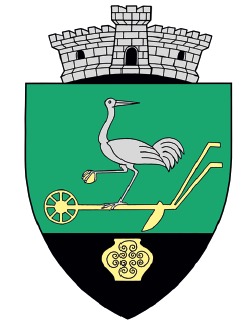 Descrierea stemeiStema comunei Darova, județul Timiș, se compune dintr-un scut triunghiular cu marginile rotunjite, cu fond verde și o terasă neagră.Pe fondul verde se găsește un plug de aur cu roata spre dreapta. Plugul susține un cocor de argint cu o piatră de aur în gheara dreaptă, iar capul este întors spre înapoi ( stânga) .Pe terasa neagră se află un vas de aur împodobit cu spirale negre.Scutul este timbrat cu o coroană murală cu un turn crenelat.Semnificațiile elementelor însumatePlugul este preluat din pecetea satului Hodoș ( identificată din anul 1845).Cocorul evocă denumirea inițială a localității – Daruvar (cetatea cocorului – darul însemnând în limba maghiară cocor) după numele întemeietorului , contele Ioan Iankovici de Daruvar.Vasul de aur semnifică tezaurul descoperit în anul 1961 în satul Sacoșu Mare, care datează din secolul al XIII-lea î.Hr.Coroana murală cu un turn crenelat arată ca localitatea are rang de comună.ANEXA Nr. 1.b la statut Modelul steagului NU ESTE CAZUL (denumirea unității administrativ-teritoriale) NOTĂ: În această anexă se prevăd descrierea și semnificațiile însumate ale modelului steagului, precum și modalitățile de utilizare, conform prevederilor legale. ANEXA Nr. 1.c la statut Modelul imnului NU ESTE CAZUL (denumirea unității administrativ-teritoriale) NOTĂ: În această anexă se cuprind: titlul, textul și muzica, precum și modalitățile de utilizare, conform prevederilor legale. ANEXA Nr. 2 la statut Prezentarea grafică și descriptivă, respectiv suprafețele intravilanului și a extravilanului pe fiecare dintre localități 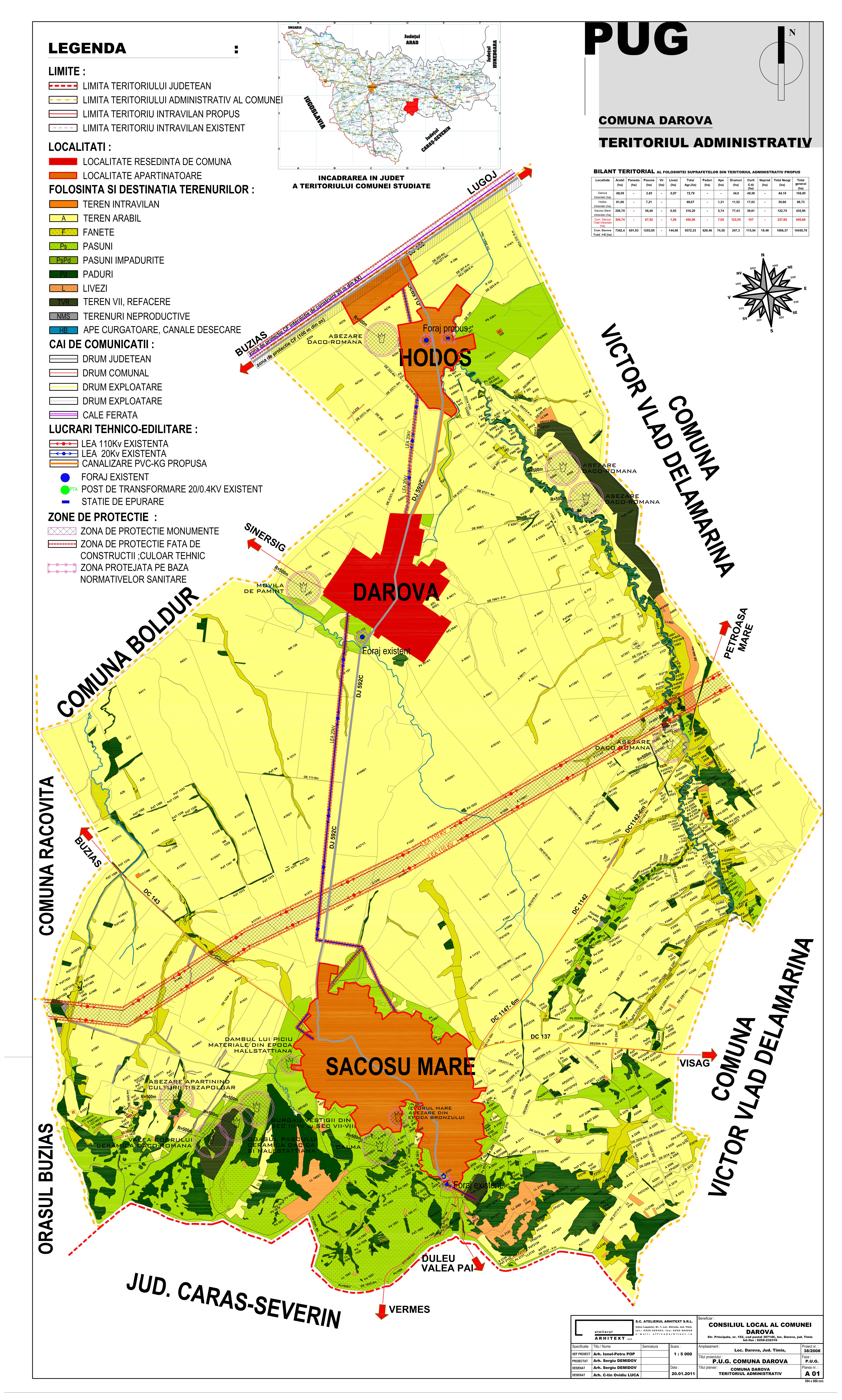 TOTAL INTRAVILAN = 697,00 ha, din care : -      în localitatea Darova = 160,00 haÎn localitatea Hodoș = 99,00 haÎn localitatea Sacoșu Mare = 438,00 ha TOTAL EXTRAVILAN = 9772,00 HA, din care : : -    în localitatea Darova = 3378,00 haÎn localitatea Hodoș =1239, 00 haÎn localitatea Sacoșu Mare = 5155,00 ha TOTAL GENERAL COMUNĂ = 10.469 HANOTĂ: În această anexă se cuprind prezentarea grafică și descriptivă, respectiv suprafețele intravilanului și a extravilanului pe fiecare dintre localități. ANEXA Nr. 3 la statut Hidrografia, flora, fauna și tipul solurilor de la nivelul unității administrativ-teritoriale I. Hidrografia COMUNEI DAROVA este reprezentată, după caz, de următoarele râuri, lacuri etc. a) Râuri  Râul NU ESTE CAZUL cu o lungime de . . . . . . . . . . (numărul) km pe teritoriul . . . . . . . . . . (denumirea unității administrativ-teritoriale)1 b) Lacuri  Lacul NU ESTE CAZUL cu o lungime de . . . . . . . . . . (numărul) km pe teritoriul . . . . . . . . . . (denumirea unității administrativ-teritoriale)1 NOTĂ: Se va completa de acele unități administrativ-teritoriale a căror rază teritorială este tranzitată de râuri, lacuri, mlaștini sau ape subterane. II. Flora COMUNEI DAROVA este reprezentată, în principal, de următoarele specii de plante:  . . . . . . . . . . III. Fauna care trăiește pe teritoriul . . . . . . . . . . (denumirea unității administrativ-teritoriale)1 este reprezentată, în principal, de următoarele specii:  . . . . . . . . . . ANEXA Nr. 4 la statut Datele privind înființarea comunei Darova, prima atestare documentară, precum și evoluția istorică 000NOTĂ: În această anexă se vor prezenta informații privind evoluția istorică a comunei; evoluția istorică poate să cuprindă și elemente de identitate de natură culturală, obiceiuri și/sau tradiții. ANEXA Nr. 5 la statut Componența și structura populației comunei Darova1, județul Timiș, defalcate pe localități componente Localitatea Darova = 1686Localitatea Hodoș = 312Localitatea Sacoșu Mare = 1447ANEXA Nr. 6.a la statut Componența nominală, perioada/perioadele de exercitare a mandatelor aleșilor locali de la nivelul comunei Darova1, precum și apartenența politică a acestora, începând cu anul 1992 I. PRIMARa) mandatul 1992-1996 b) mandatul 1996-2000 c) mandatul 2000-2004 d) mandatul 2004-2008 e) mandatul 2008-2012 f) mandatul 2012-2016 g) mandatul 2016-2020 h) mandatul 2020 - 2024ANEXA Nr. 6.b la statut Componența nominală, perioada/perioadele de exercitare ale mandatelor aleșilor locali de la nivelul comunei Darova1, județul Timiș, precum și apartenența politică a acestora, începând cu anul 1992 CONSILIERI LOCALI a) mandatul 1992-1996 b) mandatul 1996-2000 c) mandatul 2000-2004 d) mandatul 2004-2008 e) mandatul 2008-2012 f) mandatul 2012-2016 g) mandatul 2016-2020 h) mandatul 2020 - 2024II. VICEPRIMAR a) mandatul 1992-1996 b) mandatul 1996-2000 c) mandatul 2000-2004 d) mandatul 2004-2008 e) mandatul 2008-2012 f) mandatul 2012-2016 g) mandatul 2016-2020 h) mandatul  2020 – 2024 ANEXA Nr. 7 la statut Procedura privind acordarea titlului de "Cetățean de onoare al Comune * DAROVA * , respectiv a "Certificatului de Fiu/Fiică al/a Comunei DAROVA " Art. 1. - Titlul de "Cetățean de onoare al Comunei  Darova ", denumit în continuare Titlu reprezintă cea mai înaltă distincție acordată de către Consiliul Local al  Comunei  Darova . Art. 2. - Certificatul de "Fiu/fiică al/a Comunei Darova", denumit în continuare Certificat reprezintă distincția acordată de către Consiliul Local al Comunei Darova persoanelor născute în județul Timiș, comuna Darova,  la împlinirea vârstei de 18 ani. Art. 3. - Titlul și Certificatul se pot acorda la inițiativa: a) primarului; b) consilierilor locali; c) unui număr de cel puțin 5% din numărul total al locuitorilor cu drept de vot înscriși în Registrul electoral cu domiciliul sau reședința în unitatea administrativ-teritorială respectivă. Art. 4. - Acordarea Titlului și a Certificatului nu este condiționată de cetățenie, naționalitate, vârstă, domiciliu, sex, religie, apartenență politică. Art. 5. - Titlul și Certificatul au următoarele caracteristici: a) sunt personale; b) sunt netransmisibile; c) reprezintă un drept al titularului; d) au valabilitate nedeterminată. Art. 6. - Sunt îndreptățite să fie propuse pentru acordarea Titlului categoriile de persoane sau personalități care se găsesc în una din următoarele situații: a) personalități cu recunoaștere locală, națională sau internațională care și-au pus amprenta asupra dezvoltării județului Timiș, comunei Darova și a imaginii acestuia; b) personalități care, prin realizările lor deosebite, au făcut cunoscut numele Județului Timiș, Comunei Darova., în țară și străinătate; c) persoane care, prin acțiunile lor, au preîntâmpinat producerea de evenimente deosebit de grave sau prin sacrificiul suprem au salvat viețile concetățenilor lor, în județul Timiș, comuna Darova.; d) persoane care, prin acțiunile lor dezinteresate (donații, acțiuni umanitare etc.), au produs o îmbunătățire simțitoare a condițiilor de viață a locuitorilor județului TIMIȘ, comunei  Darova .; e) foști deținuți politici sau veterani de război care prin activitatea lor ulterioară au un aport la realizarea unei imagini pozitive a județului Timiș, Comunei  Darova în lume; f) sportivi din județul Timiș, comuna Darova care au obținut rezultate deosebite în competiții sportive internaționale; g) alte situații stabilite prin regulamentul de organizare și funcționare al consiliului județean/local, după caz. Art. 7. - Nu pot deține Titlul persoanele care se găsesc în una din următoarele situații: a) condamnate prin hotărâre judecătorească definitivă pentru infracțiuni contra statului, crime împotriva umanității, fapte penale; b) care au dosare pe rol, în cauze care ar leza imaginea Titlului; propunerea se va face după clarificarea situației juridice. Art. 8. - (1) Persoanele prevăzute la art. 3 solicită acordarea Titlului sau a Certificatului prin depunerea unui dosar la unitatea administrativ-teritorială respectivă. (2) Dosarul prevăzut la alin. (1) cu privire la acordarea Titlului cuprinde cel puțin următoarele înscrisuri: a) actul de identitate (copie vizată în conformitate cu originalul); b) curriculum vitae (în original); c) certificat de cazier judiciar (în original); d) actul de deces al celui propus, după caz (copie vizată în conformitate cu originalul). (3) Dosarul prevăzut la alin. (1) cu privire la acordarea Certificatului cuprinde cel puțin următoarele înscrisuri: a) actul de identitate (copie vizată în conformitate cu originalul); b) curriculum vitae (în original). (4) Persoanele prevăzute la art. 3, după înregistrarea dosarului, depun la secretarul general al unității administrativ- teritoriale proiectul de hotărâre de consiliu însoțit de referatul de aprobare și dosarul prevăzut la alin. (2) sau (3). (5) Proiectul de hotărâre prevăzut la alin. (4) este înscris pe ordinea de zi a ședințelor consiliului dacă sunt îndeplinite prevederile art. 136 alin. (8) din Ordonanța de urgență a Guvernului nr. 57/2019 privind Codul administrativ, cu modificările și completările ulterioare. (6) Proiectul de hotărâre prevăzut la alin. (4) este dezbătut în ședință ordinară sau extraordinară. (7) Hotărârea privind acordarea Titlului sau a Certificatului, după caz, se adoptă cu majoritatea absolută a consilierilor consiliului local sau județean, după caz. (8) Propunerile respinse nu pot fi reintroduse în dezbatere pe perioada mandatului în curs. (9) Decernarea Titlului se face de către primarul comunei  Darova, în cadrul ședințelor ordinare sau extraordinare ale Consiliului Local Darova . (10) Acordarea Certificatului se face de către primarul comunei Darova, în cadrul unei festivități care se organizează de către primar. Art. 9. - Înmânarea Titlului se realizează după cum urmează: a) președintele de ședință anunță festivitatea ce urmează să se desfășoare; b) primarul comunei Darova prezintă referatul de aprobare care a stat la baza propunerii Hotărârii Consiliului Local nr. . . . . . . . . . .1; 1 Se va completa cu numărul hotărârii consiliului i local prin care s-a adoptat acordarea Titlului. c) primarul comunei Darova înmânează diploma de "Cetățean de onoare al Județului Timiș, Comunei Darova" persoanei laureate sau persoanei care o reprezintă; d) ia cuvântul persoana laureată sau reprezentantul acesteia; e) pot să ia cuvântul și alte persoane prezente care doresc să sublinieze pe scurt meritele laureatului; f) laureatul sau, după caz, persoana care îl reprezintă este invitat/ă să scrie câteva rânduri în Cartea de onoare a Județului Tiumiș, Comunei Darova . Art. 10. - Deținătorii în viață ai Titlului dobândesc următoarele drepturi specifice: a) dreptul de a lua cuvântul în ședințele Consiliului Local al Municipiului/Orașului/Comunei . . . . . . . . . . la dezbaterea materialelor care privesc întreaga comunitate; b) dreptul de a participa la toate manifestările desfășurate sub patronajul Consiliului Județean al . . . . . . . . . ./Consiliului Local al Municipiului/Orașului/Comunei . . . . . . . . . . sau în care acesta este coorganizator; c) dreptul de a călători gratuit pe toate mijloacele de transport în comun din județul/municipiul/orașul/comuna . . . . . . . . . .; d) dreptul de a participa gratuit la toate manifestările cultural- sportive organizate de instituțiile aflate în subordinea consiliului județean/local; e) alte drepturi stabilite prin regulamentul de organizare și funcționare al Consiliului Local al Comunei DAROVA . Art. 11. - Drepturile prevăzute la art. 6 încetează în următoarele situații: a) decesul titularului; b) retragerea Titlului. Art. 12. - Titlul se retrage în următoarele situații: a) atunci când ulterior decernării apar incompatibilitățile prevăzute la art. 7 lit. a); b) atunci când persoana laureată produce prejudicii de imagine sau de altă natură comunei DAROVA, locuitorilor săi sau țării. Art. 13. - Retragerea Titlului se face de către Consiliul Local al Comunei DAROVA, după următoarea metodologie: a) este sesizat Consiliul Local al Comunei DAROVA de către persoanele menționate la art. 3; b) dezbaterea cazului se va face în cadrul comisiilor consiliului județean/local; c) retragerea Titlului se va face prin hotărâre a consiliului local, adoptată cu majoritate absolută, cu aplicarea prevederilor art. 8 pentru dezbaterea candidaturii; d) la ședința consiliului va fi invitat deținătorul Titlului, iar dacă va fi prezent i se va acorda cuvântul, la solicitarea sa. Art. 14. - Cetățenii de onoare au datoria de a promova imaginea comunei  DAROVA. Art. 15. - Fiecare Cetățean de onoare va planta un copac pe care va fi aplicată o plăcuță cu numele acestuia. Art. 16. - Informațiile publice referitoare la "cetățenii de onoare" vor fi publicate și în format electronic pe pagina de internet a unității administrativ-teritoriale respective. Art. 17. - Legitimarea cetățenilor de onoare sa va face în baza unui înscris denumit brevet, semnat de către primarul comunei DAROVA . ANEXA Nr. 8.a la statut Rețeaua rutieră NOTĂ: În această anexă se va completa, dacă este cazul, lungimea în km a drumurilor de interes național, a drumurilor de interes județean și a drumurilor de interes comunal și a podurilor noi care tranzitează teritoriul.......... (denumirea unității administrativ-teritoriale), definite potrivit Ordonanței Guvernului nr. 43/1997 privind regimul drumurilor, republicată, cu modificările și completările ulterioare: A. Drumuri de interes național 1. Autostrăzi  Autostrada NU ESTE CAZUL (denumirea) , cu o lungime de . . . . . . . . . . (număr) de km pe teritoriul . . . . . . . . . . (denumirea unității administrativ-teritoriale) 2. Drumuri expres  Drumul expres NU ESTE CAZUL (denumirea) , cu o lungime de . . . . . . . . . . (număr) de km pe teritoriul . . . . . . . . . . (denumirea unității administrativ-teritoriale) 3. Drumuri internaționale E...  Drumul internațional E NU ESTE CAZUL (număr) , cu o lungime de . . . . . . . . . . (număr) de km pe teritoriul . . . . . . . . . . (denumirea unității administrativ-teritoriale) 4. Drumuri naționale principale  Drumul național NU ESTE CAZUL (denumirea), cu o lungime de . . . . . . . . . . (număr) de km pe teritoriul . . . . . . . . . . (denumirea unității administrativ-teritoriale) 5. Drumuri naționale secundare  Drumul național NU ESTE CAZUL (denumirea) , cu o lungime de . . . . . . . . . . (număr)de km pe teritoriul . . . . . . . . . . (denumirea unității administrativ-teritoriale) B. Drumuri de interes județean  Drumul județean DJ 529D, cu o lungime de . . . . . . . . . . (număr)de km pe teritoriul COMUNEI DAROVAC. Drumuri de interes local 1. Drumuri comunale  Drumul comunal . . . . . . . . . . (denumirea), cu o lungime de . . . . . . . . . . (număr) de km pe teritoriul . . . . . . . . . . (denumirea unității administrativ-teritoriale) 2. Drumuri vicinale  Se va completa cu numărul total al drumurilor vicinale și lungimea totală exprimată în km pe care aceste drumuri o însumează. 3. Străzi  Se va completa cu numărul total al străzilor și lungimea totală exprimată în km pe care aceste străzi o însumează. ANEXA Nr. 8.b la statut Rețeaua de căi ferate : - NU ESTE CAZULNOTĂ: În această anexă se vor completa, dacă este cazul, denumirea și lungimea liniilor de cale ferată convenționale, liniilor de cale ferată de interes local, după caz, care se regăsesc pe raza teritorială a comunei  DAROVA . ANEXA Nr. 8.c la statut Rețeaua de căi navigabile interioare și porturi : - NU ESTE CAZULNOTĂ: În această anexă se vor completa, dacă este cazul, denumirea și lungimea căilor navigabile; punctelor de traversare cu bacul și de acostare pentru nave de pasageri; punctelor de trafic RO-RO noi; porturilor sau porturilor turistice și debarcaderelor pentru nave de pasageri, după caz, care se regăsesc pe raza teritorială a comunei  DAROVA . ANEXA Nr. 8.d la statut Rețeaua de aeroporturi : - NU ESTE CAZULNOTĂ: În această anexă se va completa, dacă este cazul, denumirea aeroporturilor existente care se regăsesc pe raza teritorială a județului/municipiului/orașului . . . . . . . . . . . (denumirea) ANEXA Nr. 8.e la statut Rețeaua de transport combinat : - NU ESTE CAZULNOTĂ: În această anexă se va completa, dacă este cazul, denumirea terminalelor de transport combinat existente. ANEXA Nr. 9 la statut Principalele instituții din domeniul educației, cercetării, culturii, sănătății, asistenței sociale, presei, radioului, televiziunii și altele asemenea I. Instituții din domeniul educației și cercetării NOTĂ: La această secțiune se vor completa informații referitoare la unitățile de învățământ și furnizorii de educație prevăzuți la art. 9 alin. (1) din Statutul comunei DAROVA), care se află pe raza teritorială a comunei DAROVA, după caz.ȘCOALA GIMNAZIALĂ DAROVA – 8 CLASEII. Instituții din domeniul culturii NOTĂ: La această secțiune se vor completa numele și tipul instituțiilor de cultură aflate pe raza teritorială a comunei DAROVA, după caz. CAMINUL CULTURAL DIN DAROVA;CAMINUL CULTURAL DIN Hodoș;CAMINUL CULTURAL DIN Sacoșu Mare;III. Instituții din domeniul sănătății NOTĂ: La această secțiune se vor completa numărul și denumirea unităților prin care se asigură asistența medicală pe raza teritorială a comunei DAROVA, după caz. Dispensar uman;Dispensar veterinar;Dispensar IV. Instituții din domeniul asistenței sociale NOTĂ: La această secțiune se vor completa lista și tipul serviciilor sociale asigurate pe raza teritorială a județului/municipiului/orașului/comunei, după caz. V. Instituții din domeniul presei, radioului, televiziunii și altele asemenea NOTĂ: La această secțiune se va completa denumirea instituțiilor de presă, enumerate în funcție de presa scrisă, media online și/sau media audiovizuală, care își desfășoară activitatea pe raza teritorială a județului/municipiului/orașului/comunei, după caz. VI. Instituții în domeniul tineretului și sportului NOTĂ: La această secțiune se va completa numele cluburilor, cluburilor sportiv-școlare ori cluburilor studențești care funcționează pe raza teritorială a județului/municipiului/orașului/comunei, după caz. ANEXA Nr. 10 la statut Principalele funcțiuni economice, capacități de producție diversificate din sectorul secundar și terțiar, precum și din agricultură NOTĂ: În această anexă se vor completa informații referitoare la numărul operatorilor economici, profilul economic al unității administrativ-teritoriale, capacități de producție diversificate din sectorul secundar și terțiar, precum și din agricultură. ANEXA Nr. 11 la statut Inventarul bunurilor aflate în patrimoniul . . . . . . . . . . (denumirea unității administrativ-teritoriale)1 1 Se înscrie denumirea unității administrativ-teritoriale potrivit prevederilor art. 98-101 din Ordonanța de urgență a Guvernului nr. 57/2019 privind Codul administrativ, cu modificările și completările ulterioare, și ale Legii nr. 2/1968 privind organizarea administrativă a teritoriului României, republicată, cu modificările și completările ulterioare; pentru municipii, orașe și comune se va preciza și județul pe raza căruia se regăsește unitatea administrativ-teritorială respectivă. NOTĂ: În această anexă se vor completa informații privind bunurile din patrimoniul..........1, (denumirea unității administrativ-teritoriale) inclusiv referitoare la bunurile imobile, astfel cum sunt definite la art. 537 din Codul civil. 1 Se înscrie denumirea unității administrativ-teritoriale potrivit prevederilor art. 98-101 din Ordonanța de urgență a Guvernului nr. 57/2019 privind Codul administrativ, cu modificările și completările ulterioare, și ale Legii nr. 2/1968 privind organizarea administrativă a teritoriului României, republicată, cu modificările și completările ulterioare; pentru municipii, orașe și comune se va preciza și județul pe raza căruia se regăsește unitatea administrativ-teritorială respectivă. I. Inventarul bunurilor imobile din domeniul public al . . . . . . . . . . (denumirea unității administrativ-teritoriale)1 1. 2. . . . . . . . . . . II. Inventarul bunurilor imobile din domeniul privat al . . . . . . . . . . (denumirea unității administrativ-teritoriale)1 1. 2. 1 Se înscrie denumirea unității administrativ-teritoriale potrivit prevederilor art. 98-101 din Ordonanța de urgență a Guvernului nr. 57/2019 privind Codul administrativ, cu modificările și completările ulterioare, și ale Legii nr. 2/1968 privind organizarea administrativă a teritoriului României, republicată, cu modificările și completările ulterioare; pentru municipii, orașe și comune se va preciza și județul pe raza căruia se regăsește unitatea administrativ-teritorială respectivă. ANEXA Nr. 12 la statut Principalele entități privind societatea civilă, respectiv partidele politice, sindicatele, cultele, instituțiile de utilitate publică, precum și celelalte organizații nonguvernamentale, care au sediul sau punctul declarat că funcționează la nivelul unității administrativ-teritoriale I. Principalele organizații neguvernamentale NOTĂ: În această secțiune se vor completa informații privind denumirea principalelor organizații neguvernamentale care își desfășoară activitatea pe raza teritorială a unității administrativ-teritoriale. II. Principalele partide politice NOTĂ: În această secțiune se va completa denumirea partidelor politice sau a organizațiilor aparținând minorităților naționale, înființate în condițiile Legii partidelor politice nr. 14/2003, republicată, care își desfășoară activitatea pe raza teritorială a unității administrativ-teritoriale. III. Principalele organizații sindicale sau asociații profesionale NOTĂ: În această secțiune se va completa denumirea principalelor organizații sindicale sau asociații profesionale care își desfășoară activitatea pe raza teritorială a unității administrativ-teritoriale. IV. Cultele religioase NOTĂ: În această secțiune se va completa denumirea lăcașelor aparținând cultelor religioase care își desfășoară activitatea pe raza teritorială a unității administrativ-teritoriale. ANEXA Nr. 13 la statut Lista cu denumirea înfrățirilor, cooperărilor sau asocierilor încheiate de . . . . . . . . . . (denumirea unității administrativ-teritoriale) NOTĂ: În această anexă se va menționa, dacă este cazul, și activitatea cu caracter umanitar desfășurată de Societatea Națională de Cruce Roșie din România, ca organizație de ajutor voluntar, auxiliară a autorității publice, potrivit art. 1 teza a doua din Legea nr. 139/1995 privind Societatea Națională de Cruce Roșie din România, cu modificările și completările ulterioare. ANEXA Nr. 14 la statut Programele, proiectele sau activitățile, după caz, a căror finanțare se asigură din bugetul local, prin care se promovează/consolidează elemente de identitate locală de natură culturală, istorică, obiceiuri și/sau tradiții Nr.crt.Nume și prenumeData nașteriiApartenența politicăPerioadă012341.SUCIU NICOLAEINDEPENDENTNr.crt.Nume și prenumeData nașteriiApartenența politicăPerioadă012341.COSTÂNDANA NICOLAE27.08.1951PD ( FSN )Nr.crt.Nume și prenumeData nașteriiApartenența politicăPerioadă012341.BUSTESCU NICOLAENr.crt.Nume și prenumeData nașteriiApartenența politicăPerioadă012341.COSTÂNDANA NICOLAE27.08.1951Nr.crt.Nume și prenumeData nașteriiApartenența politicăPerioadă012341.COSTÂNDANA NICOLAE27.08.19512011DANDU IONEL16.04.1960P.D.S.R.2011-2012Nr.crt.Nume și prenumeData nașteriiApartenența politicăPerioadă012341.TILIHOI SORIN24.04.1959Nr.crt.Nume și prenumeData nașteriiApartenența politicăPerioadă012341.TILIHOI SORIN24.04.1959P.N.L.Nr.crt.Nume și prenumeData nașteriiApartenența politicăPerioadă012341.TILIHOI SORIN24.04.1959P.N.L.Nr.crt.Nume și prenumeData nașteriiApartenența politicăPerioadă012341.COJOCAR IOAN01.03.1956C.D2.SONDA IOAN01.02.1921C.D3.CÎRMATI GHEORGHE17.03.1937C.D.4.JURESCU NICOLAE20.06.1949P.D.5.GHIRBOMEAN GHEORGHE31.07.1960P.R.6.DOLHA IOAN13.06.1962P.R.7.EPURE VASILE16.01.1953P.R.8.DEJAN NICOLAE16.12.1948P.R.9.NEDELEA DUMITRU16.01.1954P.R.10.DUMITRESCU VICTOR04.08.1957INDEPENDENT11.ROȘU AUREL08.05.1930INDEPENDENT12.PETRUȚ IONEL 01.10.1932C.D.13.PĂTRUȚ VICTOR02.01.1945P.R.Nr.crt.Nume și prenumeData nașteriiApartenența politicăPerioadă012341.TOMA GHEORGHE24.01.1949U.S.D. P.D.(F.S.N)-PSDR2.BORCA IOAN20.07.1956U.S.D. P.D.(F.S.N)-PSDR3.GÂLEA FLORIN01.01.1953C.D.R4.NOVAC IOAN15.06.1964C.D.R.5.ȚEPEȘ-GREURUȘ VASILE15.08.1946P.D.S.R.6.MAȘNIȚĂ IOAN05.04.1934P.U.N.R.7.CÂRMĂȚI GHEORGHE17.03.1937INDEPENDENT8.JIDOVINEANȚU IONEL06.05.1940C.D.R.9.BIRIESCU IOAN11.05.1930M.E.R.10.FOLȚUN NICOLAE23.04.1933P.L. - 9311.DUDAȘ GHEZA28.04.1938P.D.A.R.12.NOVĂCESCU PETRU21.05.1946IDEPENDENT13.BONCILĂ NICOLAE26.09.1937U.S.D. P.D.(F.S.N)-PSDRNr.crt.Nume și prenumeData nașteriiApartenența politicăPerioadă012341.BONCILA NICOLAE26.09.1937P.D2.COSTÂNDANA NICOLAE27.08.1951P.D3.CRĂCIUN VALENTIN17.12.1957P.N.R.4.DANDU IONEL16.04.1960P.D.S.R.5.ENĂȘONI SORIN-MARIUS16.08.1974P.D.6.GÂLERA FLORIN01.01.1953P.U.N.R.7.JURESCU NICOLAE20.06.1949P.D.S.R.8.MAGHEȚ IONEL06.10.1960P.D.9.MAȘNIȚA IOAN05.04.1939A.N. - C.D.10.MICȘA DANIEL03.12.1972P.N.L.11.NOVAC IOAN15.06.1964C.D.R.12.PĂTRUȚ VICTOR02.01.1945P.D.S.R.13.ROȘU PAVEL-IONEL30.09.1955P.D.S.R.Nr.crt.Nume și prenumeData nașteriiApartenența politicăPerioadă012341.ADAM IONEL17.08.1955P.U.R.2.BONCILA IOAN25.02.1944P.N.L.3.CIUBAN DĂNUȚ10.04.1971P.D.4.CRĂCIUN LAURA22.12.1979P.D.5.DANDU IONEL16.04.1960P.S.D.6.ENĂȘONI SORIN-MARIUS16.08.1974P.S.D.7.GĂINĂ IOAN30.04.1964P.S.D.8.INDRU NICOLAE-MIRCEA21.11.1967P.N.L.9.MICȘA DANIEL03.12.1972P.D.10.MUNTEAQN VICTOR-MARIAN24.03.1958P.N.L.11.NEDELEA DUMITRU16.01.1954P.U.R.12.ȘONDA NICOLAE20.03.1960P.D.13.TILIHOI SORIN24.04.1959U.U.R.Nr.crt.Nume și prenumeData nașteriiApartenența politicăPerioadă012341.BOCA GHEORGHE23.12.1977P.S.D.2.BONCILĂ IONEL12.02.1961PNL-PNTCD-FDGR3.CĂNICEANU IOAN07.06.1964PNL-PNTCD-FDGRȘERBAN ALEXANDRU19.10.1951PNL-PNTCD-FDGR4.CHERCIU VIOREL-AUREL05.06.1971P.N.GENERATIE5.DANDU IONEL16.04.1960P.S.D.6.MICȘA DANIEL03.12.1972P.D.L.7.MICȘA IOAN10.07.1948PNL-PNTCD-FDGR8.NEDELEA DUMITRU16.01.1954P.C9.RADU NICOLAE14.01.1973P.C.10.ȘONDA NICOLAE 20.03.1960P.D.L.11.TILIHOI SORIN24.04.1959P.C.Nr.crt.Nume și prenumeData nașteriiApartenența politicăPerioadă012341.BLAJOVAN DUMITRU30.06.1968P.D.L.BUMBAR GHEORGHE11.07.1965P.N.L.FEBR.20162.BONCILĂ IONEL12.02.1961P.N.L.11.01.20163.CHERCIU VIOREL-AUREL05.06.1971P.N.T.-C.D.4.CIUBAN DĂNUȚ10.04.1971P.D.L.5.COSTÂNDANA NICOLAE27.08.1951P.N.L.11.01.20166.DANDU IONEL16.04.1960P.S.D.7.MICȘA DANIEL03.12.1972P.D.L.MICȘA IOAN10.07.1948P.N.L.FEBR.20168.NĂFĂREAN TOADER20.12.1960P.N.T.-C.D.9.USCIUC GHEORGHE03.07.1975P.P.D.D.10.VELCEA ADRIAN-DANIEL31.10.1973P.N.L.11.01.2016VIȚU VIOREL12.10.1960P.N.L.FEBR.201611.VODĂ SORIN-OLIVIU14.12.1985P.N.T.-C.D.2013BARBOS VASILE-FLORIN25.04.1959P.N.T.-C.D.2013-2016Nr.crt.Nume și prenumeData nașteriiApartenența politicăPerioadă012341.BEJERA IOAN24.07.1984P.N.L2.CHERCIU VIOREL-AUREL05.06.1971P.N.T.-C.D.3.CIUCAN TIBERIU-SILVIU09.08.1984P.S.D.4.COSTÂNDANA NICOLAE27.08.1951P.S.D.5.DUICU PETRICĂ-CORNEL02.01.1980P.M.P.6.MICȘA DANIEL03.12.1972A.L.D.E.7.NĂFĂREAN ALIN-DACIAN20.08.1987P.N.T.-C.D.8.PĂDURARIU VALENTIN16.10.1964P.N.L.9.PÎNTEA GAVRIL11.03.1965P.N.L.10.RADU NICOLAE14.01.1973P.P.U.S.L.11.USCIUC GHEORGHE03.07.1975P.S.D.12.VELCEA ADRIAN-DANIEL31.10.1973P.S.D.13.VODĂ SORIN-OLIVIU14.12.1985P.N.L.Nr.crt.Nume și prenumeData nașteriiApartenența politicăPerioadă012341.BEJERA IOAN24.07.1984U.S.R. - PLUS2.CHERCIU VIOREL-AUREL05.06.1971P.M.P.3.COSTÂNDANA NICOLAE27.08.1951PRO ROMÂNIA4.MILITARU DAN31.10.1970U.S.R. – PLUS5.NĂFĂREAN ALIN-DACIAN20.08.1987P.M.P.6.NEDELEA DUMITRU16.01.1954P.P.U.7.PĂDURARIU VALENTIN16.10.1964P.N.L.8.POP MIHAI03.06.1973P.M.P.9.RADU NICOLAE14.01.1973P.N.L.10.UDREA LUCIA-EUGENIA07.04.1945A.L.D.E.11.USCIUC GHEORGHE03.07.1975P.S.D.12.VELCEA ADRIAN-DANIEL31.10.1973P.S.D.13.VODĂ SORIN-OLIVIU14.12.1985P.N.L.Nr.crt.Nume și prenumeData nașteriiApartenența politicăPerioadă012341.DOLHA IOAN13.06.1962P.REPUBLICAN19922GHIRBOMEAN GHEOERGHE31.07.1960P.REPUBLICANNr.crt.Nume și prenumeData nașteriiApartenența politicăPerioadă012341.NOVAC IOAN15.06.1964Nr.crt.Nume și prenumeData nașteriiApartenența politicăPerioadă012341.GÎLEA FLORIN01.01.1953Nr.crt.Nume și prenumeData nașteriiApartenența politicăPerioadă012341.DANDU IONEL16.04.1960P.S.D.Nr.crt.Nume și prenumeData nașteriiApartenența politicăPerioadă012341.DANDU IONEL16.04.1960P.S.D.Nr.crt.Nume și prenumeData nașteriiApartenența politicăPerioadă012341.MICȘA DANIEL03.12.1972Nr.crt.Nume și prenumeData nașteriiApartenența politicăPerioadă012341.CHERCIU VIOREL-AUREL05.06.1971P.N.T.C.D.Nr.crt.Nume și prenumeData nașteriiApartenența politicăPerioadă012341.USCIUC GHEORGHE03.07.1975P.S.D.Nr. crt.Denumirea programului, proiectului sau activității, după cazDescrierea elementelor de identitate locală de natură culturală, istorică, obiceiurilor și/sau tradițiilor care se promovează/consolideazăPerioada în care se realizează01231.2.. . .